Catanduvas, 22 de abril de 2020.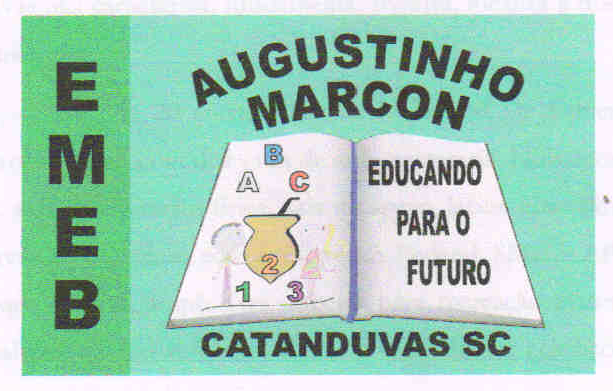 Professora: Gláucia Arndt.    5º Ano 1 e 2.Disciplina: Matemática.Queridos alunos, espero que estejam todos bem.Realizem as atividades com zelo e concentração, no caderno, seguindo nossos combinados em sala de aula. Leiam até compreender.Fiquem bem! Fiquem em casa e cuidem-se! Saudades...Copie e resolva os problemas:Numa caixa cabem 8 dúzias de laranjas. Quantas laranjas cabem em 6 caixas iguais?Comprei o quíntuplo de 650 bolinhas de gude mais 7. Quantas bolinhas comprei?Minha escola tem 16 turmas. Em 12 turmas há 25 alunos e nas restantes há 30 alunos. Quantos alunos há na minha escola?Dona Maria tem 12 caixas com 120 botões cada uma. Sua irmã, Dona Cleusa, tem 9 caixas com 85 botões cada uma. Quantos botões têm as duas juntas?Clara tem o sêxtuplo de uma dúzia de alfinetes. Luiza tem o dobro da quantidade de Clara. Quantos alfinetes as duas têm juntas?Um feirante comprou 18 caixas com 86 laranjas cada uma e 24 caixas com 49 peras cada uma. Quantas frutas o feirante comprou?Artur vende 16 pipas por dia e André vende 20. Quantas pipas os dois venderão juntos em 15 dias?Em cada vagão de um trem cabem 96 pessoas. Quantas pessoas cabem  num trem de 12 vagões?Para construir uma casa são necessários 120 tijolos para cada uma das 4 paredes. Quantos tijolos no total são necessários para construir 12 casas iguais?Um cinema recebe, em média, 327 pessoas por dia. Quantas pessoas frequentam o cinema durante 30 dias?